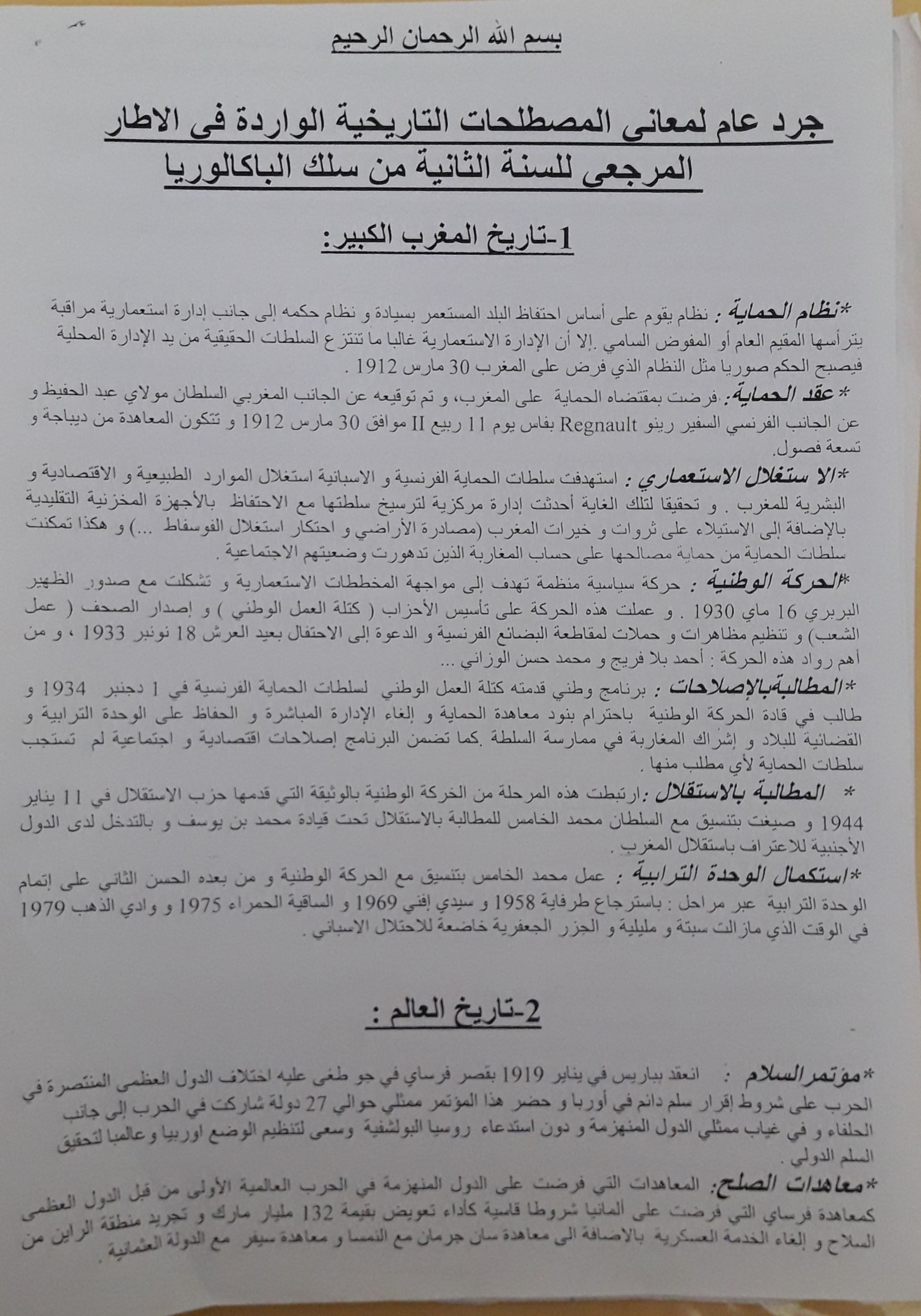 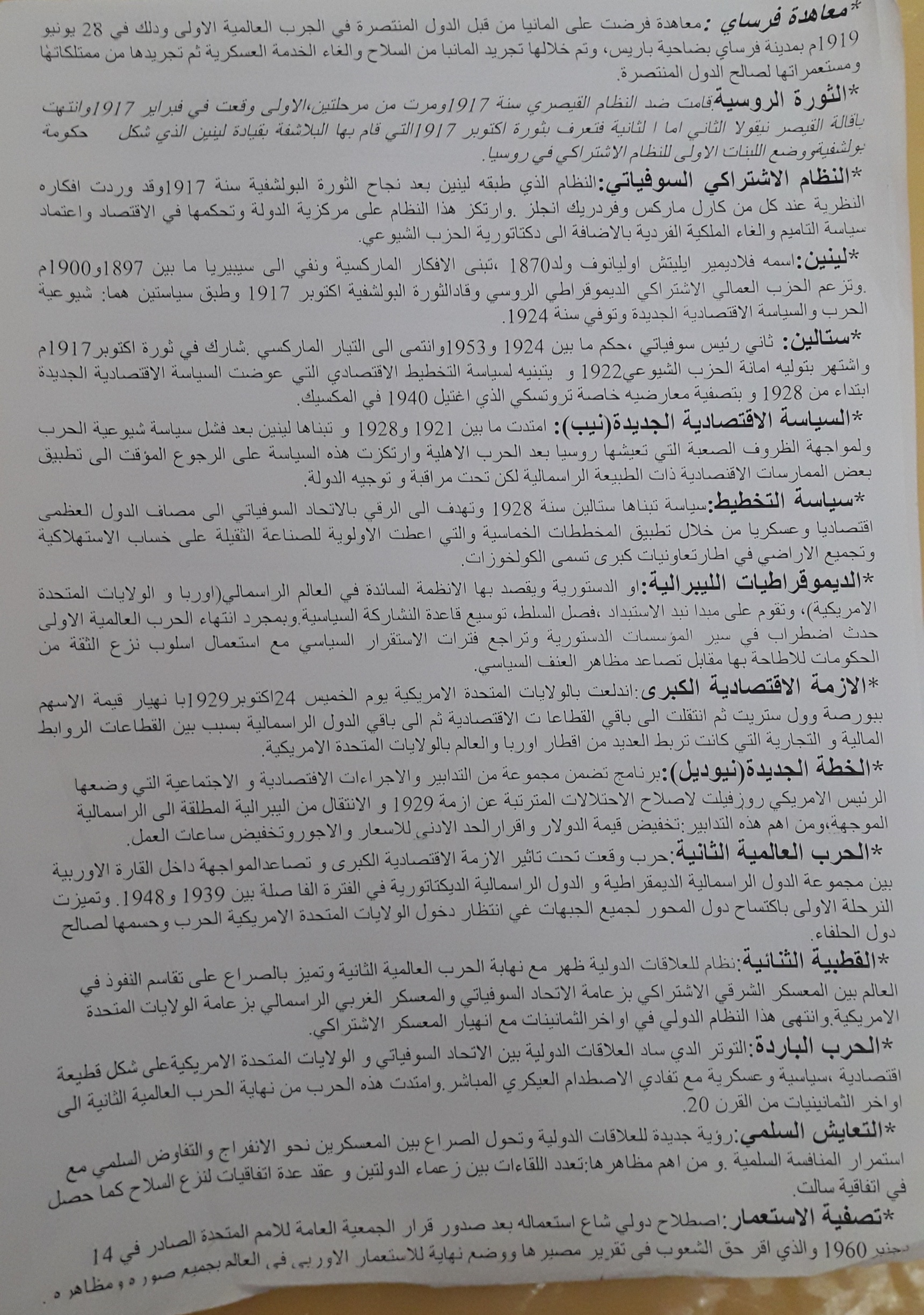 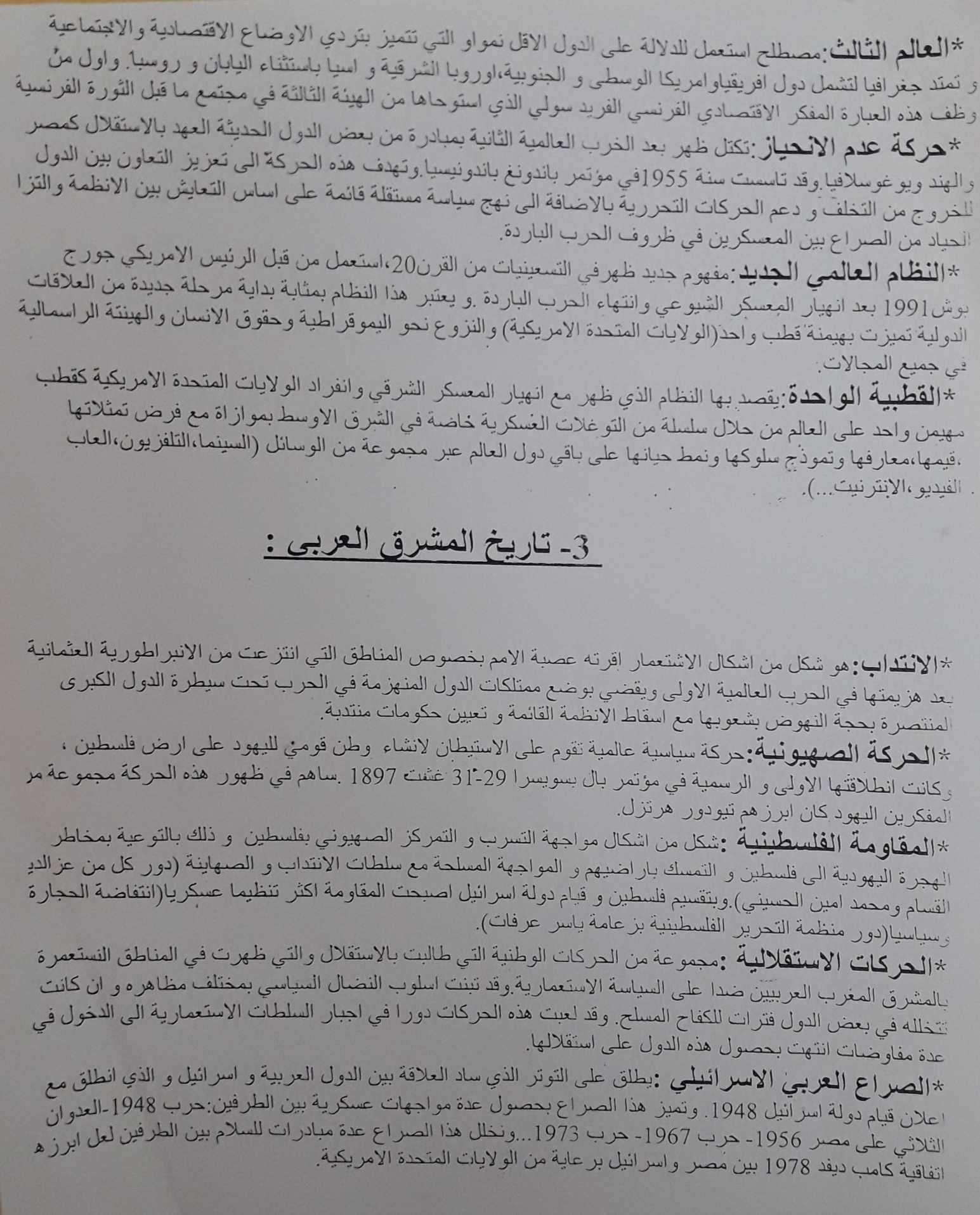 .....